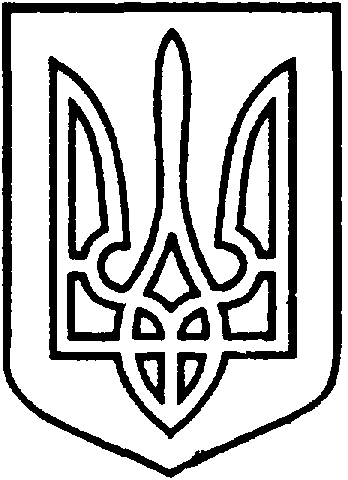 СЄВЄРОДОНЕЦЬКА МІСЬКАВІЙСЬКОВО-ЦИВІЛЬНА АДМІНІСТРАЦІЯСЄВЄРОДОНЕЦЬКОГО РАЙОНУ  ЛУГАНСЬКОЇ  ОБЛАСТІРОЗПОРЯДЖЕННЯкерівника Сєвєродонецької міської  військово-цивільної адміністрації09 грудня 2021  року                                                                           №2547Про безоплатне прийняття у комунальну власність Сєвєродонецької міської територіальної громади майна від громадської організації «Кризовий медіа-центр «Сіверський Донець»Керуючись частиною першою ст. 1, частиною дванадцятою ст. 3, пунктом 8 частини третьої ст. 6 Закону України «Про військово-цивільні адміністрації», Законом України «Про місцеве самоврядування в Україні»,  ст. ст. 327, 328 Цивільного Кодексу України, в рамках Компоненту «Місцеве самоврядування та реформа з децентралізації влади» Програми ООН «Відновлення та розбудови миру», Меморандуму про співпрацю і партнерство між Сєвєродонецькою міською військово-цивільною адміністрацією Сєвєродонецького району Луганської області, комунальним підприємством «Зелене місто» та громадською організацією «Кризовий медіа-центр «Сіверський Донець», укладеного 05.11.2021, враховуючи лист громадської організації «Кризовий медіа-центр «Сіверський Донець» від 09.11.2021 № 41, зобовʼязую:Прийняти безоплатно у комунальну власність Сєвєродонецької міської територіальної громади в дар від громадської організації «Кризовий медіа-центр «Сіверський Донець» на баланс комунального підприємства «Зелене місто» майно, яке належить громадській організації на праві приватної власності, на загальну суму 119 400,00 грн (сто дев’ятнадцять тисяч чотириста гривень 00 коп.), без ПДВ, згідно з переліком, наведеним у додатку до цього розпорядження. Укласти Договір дарування зазначеного в п. 1 цього рішення майна між Сєвєродонецькою міською територіальною громадою в особі Сєвєродонецької міської ради, повноваження якої здійснює Сєвєродонецька міська військово-цивільна адміністрація Сєвєродонецького району Луганської області, та громадською організацією «Кризовий медіа-центр «Сіверський Донець».Комунальному підприємству «Зелене місто» прийняти на свій баланс вказане у п.1 цього розпорядження майно відповідно до чинного законодавства України, забезпечити належний облік та ефективне використання.Дане розпорядження підлягає оприлюдненню.Контроль за виконанням цього розпорядження покласти на                    заступника керівника військово-цивільної адміністрації міста Сєвєродонецьк Луганської області Олега КУЗЬМІНОВА.Керівник Сєвєродонецької міськоївійськово-цивільної адміністрації  		 	    Олександр СТРЮК Додаток до розпорядження керівника Сєвєродонецької міської військово-цивільної адміністраціївід 09 грудня 2021 року № 2547Перелік майна, що безоплатно передається в дар від громадської організації «Кризовий медіа-центр «Сіверський Донець» у комунальну власність Сєвєродонецької міської територіальної громади на баланс КП «Зелене місто»Керівник Сєвєродонецької міськоївійськово-цивільної адміністрації  		 		Олександр СТРЮК №з/пНазва ТМЦКількістьЦіна за одиницю, грнЗагальна вартість, грн1Комплект лазерного далекоміра TruPulse 360 у складі:- лазерний далекомір TruPulse360 - 1 одиниця;- кріплення для лазерного далекоміра- 1 одиниця;- віха телескопічна з адаптером для установки далекоміра- 1 одиниця;- програмне забезпечення MapSmart (Android) для управління роботою далекоміра і збору даних -1 пакет;- мірна вилка VM800 для вимірювання діаметрів стовбурів дерев - 1 одиниця1 комплект115500,00115500,002Смартфон  Samsung Galaxy M11 3/32GB BlacK1шт3900,003900,00ВсьогоВсьогоВсьогоВсього119400,00